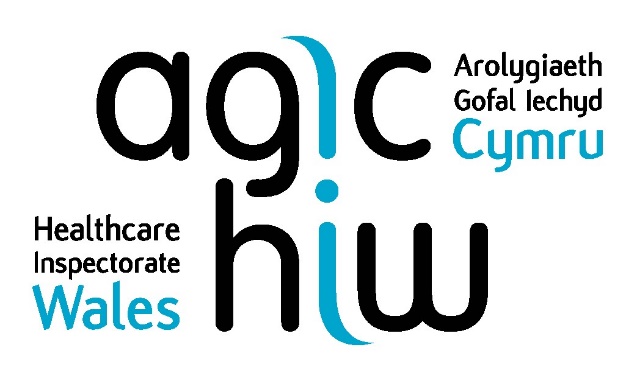 Lleoliadau gofal iechyd annibynnol a Phractisau deintyddol preifatNewid Unigolyn Cyfrifol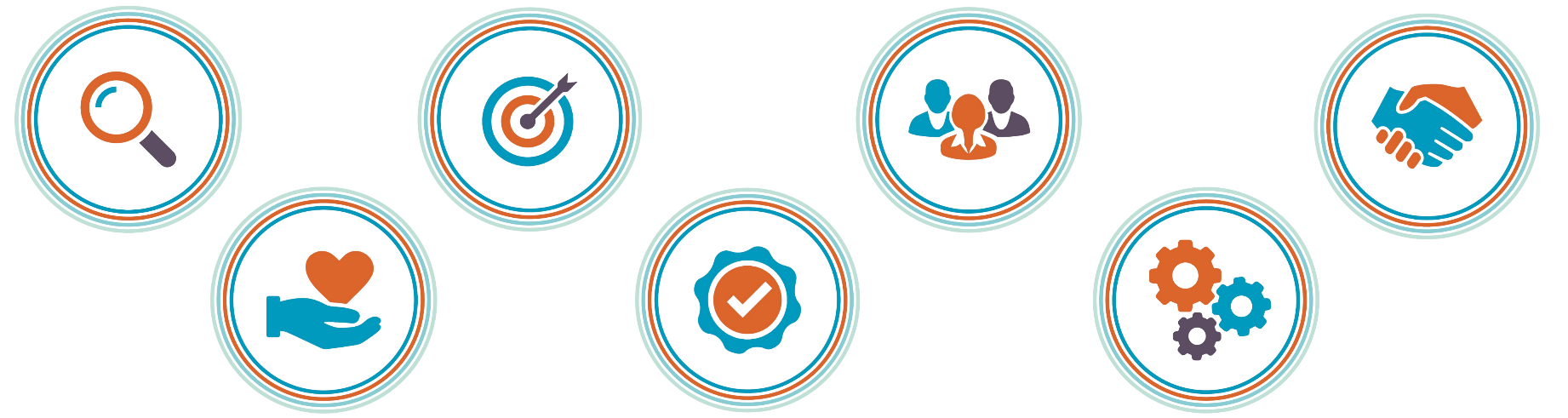 Cyn cwblhau'r ffurflen hon, dylech ddarllen y ‘Canllawiau ar newid Unigolion Cyfrifol’ perthnasolDeddfwriaeth berthnasol Deddf Safonau Gofal 2000 a Rheoliadau Gofal Iechyd Annibynnol (Cymru) 2011 / Rheoliadau Deintyddiaeth Breifat (Cymru) 2017. Gallwch ddarllen y Ddeddf a'r Rheoliadau ar ein gwefan: www.agic.org.uk.Y darparwr cofrestredig sy'n gyfrifol am roi sicrwydd i AGIC ei fod wedi penodi Unigolyn Cyfrifol sy'n bodloni'r gofynion o ran addasrwydd. Mae'r darparwr cofrestredig neu gyfarwyddwr neu ysgrifennydd cwmni (pa un bynnag sy'n briodol) a awdurdodwyd yn briodol, hefyd yn gyfrifol am sicrhau y caiff y ffurflen hon ei chwblhau a'i dychwelyd i AGIC.  Drwy gwblhau'r ffurflen hon rydych yn rhoi sicrwydd i AGIC eich bod yn bodloni'r gofynion rheoleiddiol mewn perthynas â'ch Unigolyn Cyfrifol newydd.Mae'n drosedd o dan Adran 11 o Ddeddf Safonau Gofal 2000 i gynnal neu reoli gwasanaeth os nad ydych wedi cael eich cofrestru gan Arolygiaeth Gofal Iechyd Cymru (AGIC). Gallech gael eich erlyn, a gallai arwain at wrthod eich cais. Llenwi'r ffurflen hon Rhaid i chi gwblhau'r ffurflen hon yn llawn, yn ogystal â chwblhau'r datganiad o gydymffurfiaeth yn Adran 6.Os bydd angen mwy o le arnoch i ateb unrhyw gwestiwn, dylech gyflwyno taflenni ychwanegol wedi'u rhifo'n glir a nodi rhif y cwestiwn o'r ffurflen hon arnynt.Cyflwyno'r ffurflen ac unrhyw dystiolaeth berthnasol i AGICRhaid cyflwyno pob dogfen i AGIC drwy borth diogel ar-lein – Objective Connect (OC).  Os bydd angen mynediad, anfonwch neges e-bost i agic.cofrestru@llyw.cymru. Lle y bo'n bosibl, cadarnhewch enw'r Unigolyn Cyfrifol newydd ei benodi, ei gyfeiriad e-bost ac enw'r lleoliad/practis.  Bydd aelod o'r Tîm Cofrestru yn creu cyfrif OC ac yn anfon neges e-bost atoch gyda'r cyfarwyddiadau ar gyfer defnyddio'r cyfrif.Rhaid i chi ddarparu'r holl ddogfennau perthnasol a restrir yn Adran 1.Er ei bod yn well gan AGIC dderbyn ceisiadau yn electronig, gallwch hefyd gyflwyno cais wedi'i gwblhau ar ffurf copi caled drwy ei bostio i'r cyfeiriad canlynol:Tîm CofrestruAGICParc Busnes Rhyd-y-car
Merthyr Tudful 
CF48 1UZOs na fyddwch yn cyflwyno'r holl wybodaeth a ffurflenni gofynnol, mae'n bosibl y caiff eich cais ei ddychwelyd.Gallwch ddarllen rhagor o wybodaeth ar ein gwefan yn www.agic.org.uk neu gysylltu â ni gydag unrhyw ymholiadau drwy anfon e-bost i agic.cofrestru@llyw.cymru neu ein ffonio ar 0300 032 8163.Beth yw eich dewis iaith ar gyfer cyfathrebu ag AGIC? 
(e.e. ar lafar neu’n ysgrifenedig) – dewiswch.* Mae ffurflen gais Saesneg ar gael yn [insert link to English application]ADRAN 1: Gwybodaeth OfynnolADRAN 2: Y gwasanaethADRAN 3: Y darparwr cofrestredigADRAN 4: Manylion yr Unigolyn Cyfrifol newydd ei benodiADRAN 6: DatganiadDrwy lofnodi'r datganiad hwn, rydych yn cadarnhau eich bod yn fodlon:bod yr Unigolyn Cyfrifol newydd yn bodloni gofynion addasrwydd Rheoliadau Gofal Iechyd Annibynnol (Cymru) 2011 / Atodlen 3 i Reoliadau Deintyddiaeth Breifat (Cymru) 2017 (fel y bo'n briodol)bod yr Unigolyn Cyfrifol newydd wedi cael copi wedi'i lofnodi o'r ffurflen honeich bod yn cyflawni'r rhwymedigaethau o dan Reoliadau Gofal Iechyd Annibynnol (Cymru) 2011 / Rheoliadau Deintyddiaeth Breifat (Cymru) 2017 (fel y bo'n briodol) ac y byddwch yn parhau i wneud hynnyRhaid i'r datganiad hwn gael ei lofnodi gan ddarparwr cofrestredig (cyfarwyddwr neu ysgrifennydd cwmni a awdurdodwyd yn briodol, pa un bynnag sy'n briodol). Rwy'n datgan, drwy hyn, fod y wybodaeth a nodir yn y ffurflen hon yn wir ac yn gywir a'i bod wedi'i gwirio yn erbyn y cofnodion a ddelir gennym. Rwyf wedi cadw copi o'r holl wybodaeth a gyflwynwyd yn fy nghais ar gyfer fy nghofnodion. Rheoliadau Cyffredinol ar Ddiogelu Data 2016Er mwyn prosesu cais i gofrestru o dan Ddeddf Safonau Gofal 2000, bydd Arolygiaeth Gofal Iechyd Cymru (AGIC), ar ran Llywodraeth Cymru, yn gofyn am wybodaeth bersonol am yr ymgeisydd neu gan unigolyn sydd wedi cael caniatâd i weithredu ar ei ran.  Mae'r wybodaeth hon yn ofynnol at ddibenion ymarfer ein hawdurdod swyddogol a budd y cyhoedd wrth brosesu eich cais i gofrestru. Os na fyddwch yn darparu'r wybodaeth hon, ni ellir prosesu eich cais.  Mae AGIC, ar ran Llywodraeth Cymru, yn defnyddio'r wybodaeth bersonol i brosesu eich cais i gofrestru a bydd yn rhannu eich gwybodaeth â chyrff rheoleiddio eraill, asiantaethau gorfodi'r gyfraith ac eraill o fewn Llywodraeth Cymru.Bydd Llywodraeth Cymru yn cadw eich data am 7 mlynedd ar ôl i chi ddadgofrestru yn unol â gofynion archwilio.  Mae gennych yr hawl i weld y data personol rydym yn eu prosesu amdanoch, cywiro gwallau ac, mewn rhai amgylchiadau, wrthod prosesu eich data neu ddileu eich data a gwneud cwyn.  Mae rhagor o fanylion a'r Hysbysiad Preifatrwydd llawn ar gael yn www.agic.org.uk.Cymraeg*SaesnegCymraeg a SaesnegDim ond os bydd yr holl wybodaeth ofynnol wedi'i chyflwyno gyda'r ffurflen hon y bydd AGIC yn prosesu'r cais i newid yr Unigolyn Cyfrifol.  Nodwch fod pob eitem wedi'i chyflwynoDim ond os bydd yr holl wybodaeth ofynnol wedi'i chyflwyno gyda'r ffurflen hon y bydd AGIC yn prosesu'r cais i newid yr Unigolyn Cyfrifol.  Nodwch fod pob eitem wedi'i chyflwynoFfurflen newid unigolyn cyfrifol – wedi'i chwblhau'n llawn, ei llofnodi a'i dyddioDisgrifiad swydd ar gyfer yr Unigolyn CyfrifolDatganiad o ddiben – Wedi'i ddiwygio er mwyn cynnwys manylion yr Unigolyn CyfrifolCanllaw i gleifion / Taflen wybodaeth i gleifion – Wedi'i ddiwygio / diwygio er mwyn cynnwys manylion yr Unigolyn CyfrifolManylion y lleoliad / practis (lle y caiff gwasanaethau eu darparu)Rhestrwch bob lleoliad / practis perthnasolManylion y lleoliad / practis (lle y caiff gwasanaethau eu darparu)Rhestrwch bob lleoliad / practis perthnasolEnw'r Lleoliad / Practis Cyfeiriad gan gynnwys y cod postManylion y darparwr cofrestredig (ddim yn gymwys os mai unig fasnachwr ydyw)Manylion y darparwr cofrestredig (ddim yn gymwys os mai unig fasnachwr ydyw)Enw'r cwmni Cyfeiriad Cod postManylion yr unigolyn a benodwyd fel yr Unigolyn Cyfrifol newydd (Cwblhewch ffurflen ar wahân os oes mwy nag un Unigolyn Cyfrifol newydd)Manylion yr unigolyn a benodwyd fel yr Unigolyn Cyfrifol newydd (Cwblhewch ffurflen ar wahân os oes mwy nag un Unigolyn Cyfrifol newydd)TeitlEnw cyntaf Enw canol (os yn berthnasol)CyfenwEnw blaenorol (os yn berthnasol)Dyddiad geni (dd/mm/bbbb)Cyfeiriad busnesCyfeiriad personol Cod postRhannu swyddRhannu swyddRhannu swyddA fydd y swydd hon yn cael ei rhannu?A fydd y swydd hon yn cael ei rhannu?A fydd y swydd hon yn cael ei rhannu?ByddNa fydd(Cwblhewch ffurflen ar wahân ar gyfer pob Unigolyn Cyfrifol newydd ei benodi)(Cwblhewch ffurflen ar wahân ar gyfer pob Unigolyn Cyfrifol newydd ei benodi)(Cwblhewch ffurflen ar wahân ar gyfer pob Unigolyn Cyfrifol newydd ei benodi)Os gwnaethoch ateb bydd, esboniwch y trefniadau rhannu swyddOs gwnaethoch ateb bydd, esboniwch y trefniadau rhannu swyddOs gwnaethoch ateb bydd, esboniwch y trefniadau rhannu swyddManylion unrhyw sefydliadau sydd wedi'u cofrestru ar hyn o bryd neu a oedd wedi'u cofrestru'n flaenorolManylion unrhyw sefydliadau sydd wedi'u cofrestru ar hyn o bryd neu a oedd wedi'u cofrestru'n flaenorolManylion unrhyw sefydliadau sydd wedi'u cofrestru ar hyn o bryd neu a oedd wedi'u cofrestru'n flaenorolManylion unrhyw sefydliadau sydd wedi'u cofrestru ar hyn o bryd neu a oedd wedi'u cofrestru'n flaenorolA fu'r Unigolyn Cyfrifol yn berchen ar unrhyw sefydliadau sydd wedi'u cofrestru ar hyn o bryd neu a oedd wedi'u cofrestru'n flaenorol?A fu'r Unigolyn Cyfrifol yn berchen ar unrhyw sefydliadau sydd wedi'u cofrestru ar hyn o bryd neu a oedd wedi'u cofrestru'n flaenorol?A fu'r Unigolyn Cyfrifol yn berchen ar unrhyw sefydliadau sydd wedi'u cofrestru ar hyn o bryd neu a oedd wedi'u cofrestru'n flaenorol?A fu'r Unigolyn Cyfrifol yn berchen ar unrhyw sefydliadau sydd wedi'u cofrestru ar hyn o bryd neu a oedd wedi'u cofrestru'n flaenorol?DoNaddoOs gwnaethoch ateb do, darparwch y manylion canlynol ar gyfer pob lleoliad / practis (parhewch ar ddalen ar wahân os oes angen)Dyddiad cofrestru:											Rhif y dystysgrif gofrestru:								Enw'r corff rheoleiddio (h.y. AGC):									Enw'r lleoliad / practis:										Cyfeiriad:													Cod post:													Categori'r cofrestriad / math o wasanaeth:								Os gwnaethoch ateb do, darparwch y manylion canlynol ar gyfer pob lleoliad / practis (parhewch ar ddalen ar wahân os oes angen)Dyddiad cofrestru:											Rhif y dystysgrif gofrestru:								Enw'r corff rheoleiddio (h.y. AGC):									Enw'r lleoliad / practis:										Cyfeiriad:													Cod post:													Categori'r cofrestriad / math o wasanaeth:								Os gwnaethoch ateb do, darparwch y manylion canlynol ar gyfer pob lleoliad / practis (parhewch ar ddalen ar wahân os oes angen)Dyddiad cofrestru:											Rhif y dystysgrif gofrestru:								Enw'r corff rheoleiddio (h.y. AGC):									Enw'r lleoliad / practis:										Cyfeiriad:													Cod post:													Categori'r cofrestriad / math o wasanaeth:								Os gwnaethoch ateb do, darparwch y manylion canlynol ar gyfer pob lleoliad / practis (parhewch ar ddalen ar wahân os oes angen)Dyddiad cofrestru:											Rhif y dystysgrif gofrestru:								Enw'r corff rheoleiddio (h.y. AGC):									Enw'r lleoliad / practis:										Cyfeiriad:													Cod post:													Categori'r cofrestriad / math o wasanaeth:								A gafodd cais i gofrestru gan yr Unigolyn Cyfrifol ei wrthod erioed, neu a gafodd cofrestriad a oedd gan yr Unigolyn Cyfrifol ei ddiddymu erioed o dan unrhyw un o'r canlynol?Deddf Cartrefi Cofrestredig 1984Deddf Cartrefi Cofrestredig (Diwygio) 1991Deddf Plant 1989 (gan gynnwys gwarchod plant a gofal dydd i blant) Deddf Asiantaethau Nyrsys 1957Deddf Safonau Gofal 2000Deddf Iechyd a Gofal Cymdeithasol 2008Deddf Safonau Gofal 2000 A gafodd cais i gofrestru gan yr Unigolyn Cyfrifol ei wrthod erioed, neu a gafodd cofrestriad a oedd gan yr Unigolyn Cyfrifol ei ddiddymu erioed o dan unrhyw un o'r canlynol?Deddf Cartrefi Cofrestredig 1984Deddf Cartrefi Cofrestredig (Diwygio) 1991Deddf Plant 1989 (gan gynnwys gwarchod plant a gofal dydd i blant) Deddf Asiantaethau Nyrsys 1957Deddf Safonau Gofal 2000Deddf Iechyd a Gofal Cymdeithasol 2008Deddf Safonau Gofal 2000 A gafodd cais i gofrestru gan yr Unigolyn Cyfrifol ei wrthod erioed, neu a gafodd cofrestriad a oedd gan yr Unigolyn Cyfrifol ei ddiddymu erioed o dan unrhyw un o'r canlynol?Deddf Cartrefi Cofrestredig 1984Deddf Cartrefi Cofrestredig (Diwygio) 1991Deddf Plant 1989 (gan gynnwys gwarchod plant a gofal dydd i blant) Deddf Asiantaethau Nyrsys 1957Deddf Safonau Gofal 2000Deddf Iechyd a Gofal Cymdeithasol 2008Deddf Safonau Gofal 2000 A gafodd cais i gofrestru gan yr Unigolyn Cyfrifol ei wrthod erioed, neu a gafodd cofrestriad a oedd gan yr Unigolyn Cyfrifol ei ddiddymu erioed o dan unrhyw un o'r canlynol?Deddf Cartrefi Cofrestredig 1984Deddf Cartrefi Cofrestredig (Diwygio) 1991Deddf Plant 1989 (gan gynnwys gwarchod plant a gofal dydd i blant) Deddf Asiantaethau Nyrsys 1957Deddf Safonau Gofal 2000Deddf Iechyd a Gofal Cymdeithasol 2008Deddf Safonau Gofal 2000 DoNaddoOs gwnaethoch ateb do, rhowch ragor o fanylion Os gwnaethoch ateb do, rhowch ragor o fanylion Os gwnaethoch ateb do, rhowch ragor o fanylion Os gwnaethoch ateb do, rhowch ragor o fanylion Cadarnhewch fod y wybodaeth isod ar gael gennych: CV, sy'n cynnwysdyddiad genicyfeiriad a chod postrhifau ffôn cyswlltmanylion cyflogaeth presennol a blaenorol, y mae'n rhaid iddynt gynnwys enw a chyfeiriad cyflogwyr ynghyd â disgrifiad o deitl y swydd, cyfrifoldebau, y rhesymau dros adael ac esboniadau o unrhyw fylchau yn yr hanes cyflogaeth manylion unrhyw gymwysterau proffesiynol neu dechnegol a ddelir, gan gynnwys copïau o dystysgrifau manylion unrhyw gamau disgyblu a gymerwyd yn erbyn yr Unigolyn Cyfrifol ar unrhyw adeg yn ystod ei yrfa enwau a chyfeiriadau, gan gynnwys cod post, ddau ganolwr - nad ydynt yn perthyn i'r Unigolyn Cyfrifol; dylid cynnwys un sydd wedi cyflogi'r unigolyn am o leiaf dri mis a'i gyn-gyflogwr mwyaf diweddar. Cadarnhewch eich bod wedi cael geirdaon ysgrifenedig sy'n dangos bod yr Unigolyn Cyfrifol yn gymwys i oruchwylio'r gwaith o reoli sefydliadau, asiantaethau neu bractisau deintyddol preifat a weithredir gan y sefydliad. yr holl wybodaeth am yr Unigolyn Cyfrifol sy'n ofynnol gan Atodlen 2 i Reoliadau Gofal Iechyd Annibynnol (Cymru) 2011 / Atodlen 3 i Reoliadau Deintyddiaeth Breifat (Cymru) 2017 (fel y bo'n briodol) Cadarnhewch fod y wybodaeth isod ar gael gennych: CV, sy'n cynnwysdyddiad genicyfeiriad a chod postrhifau ffôn cyswlltmanylion cyflogaeth presennol a blaenorol, y mae'n rhaid iddynt gynnwys enw a chyfeiriad cyflogwyr ynghyd â disgrifiad o deitl y swydd, cyfrifoldebau, y rhesymau dros adael ac esboniadau o unrhyw fylchau yn yr hanes cyflogaeth manylion unrhyw gymwysterau proffesiynol neu dechnegol a ddelir, gan gynnwys copïau o dystysgrifau manylion unrhyw gamau disgyblu a gymerwyd yn erbyn yr Unigolyn Cyfrifol ar unrhyw adeg yn ystod ei yrfa enwau a chyfeiriadau, gan gynnwys cod post, ddau ganolwr - nad ydynt yn perthyn i'r Unigolyn Cyfrifol; dylid cynnwys un sydd wedi cyflogi'r unigolyn am o leiaf dri mis a'i gyn-gyflogwr mwyaf diweddar. Cadarnhewch eich bod wedi cael geirdaon ysgrifenedig sy'n dangos bod yr Unigolyn Cyfrifol yn gymwys i oruchwylio'r gwaith o reoli sefydliadau, asiantaethau neu bractisau deintyddol preifat a weithredir gan y sefydliad. yr holl wybodaeth am yr Unigolyn Cyfrifol sy'n ofynnol gan Atodlen 2 i Reoliadau Gofal Iechyd Annibynnol (Cymru) 2011 / Atodlen 3 i Reoliadau Deintyddiaeth Breifat (Cymru) 2017 (fel y bo'n briodol) Cadarnhewch fod y wybodaeth isod ar gael gennych: CV, sy'n cynnwysdyddiad genicyfeiriad a chod postrhifau ffôn cyswlltmanylion cyflogaeth presennol a blaenorol, y mae'n rhaid iddynt gynnwys enw a chyfeiriad cyflogwyr ynghyd â disgrifiad o deitl y swydd, cyfrifoldebau, y rhesymau dros adael ac esboniadau o unrhyw fylchau yn yr hanes cyflogaeth manylion unrhyw gymwysterau proffesiynol neu dechnegol a ddelir, gan gynnwys copïau o dystysgrifau manylion unrhyw gamau disgyblu a gymerwyd yn erbyn yr Unigolyn Cyfrifol ar unrhyw adeg yn ystod ei yrfa enwau a chyfeiriadau, gan gynnwys cod post, ddau ganolwr - nad ydynt yn perthyn i'r Unigolyn Cyfrifol; dylid cynnwys un sydd wedi cyflogi'r unigolyn am o leiaf dri mis a'i gyn-gyflogwr mwyaf diweddar. Cadarnhewch eich bod wedi cael geirdaon ysgrifenedig sy'n dangos bod yr Unigolyn Cyfrifol yn gymwys i oruchwylio'r gwaith o reoli sefydliadau, asiantaethau neu bractisau deintyddol preifat a weithredir gan y sefydliad. yr holl wybodaeth am yr Unigolyn Cyfrifol sy'n ofynnol gan Atodlen 2 i Reoliadau Gofal Iechyd Annibynnol (Cymru) 2011 / Atodlen 3 i Reoliadau Deintyddiaeth Breifat (Cymru) 2017 (fel y bo'n briodol) Cadarnhewch fod y wybodaeth isod ar gael gennych: CV, sy'n cynnwysdyddiad genicyfeiriad a chod postrhifau ffôn cyswlltmanylion cyflogaeth presennol a blaenorol, y mae'n rhaid iddynt gynnwys enw a chyfeiriad cyflogwyr ynghyd â disgrifiad o deitl y swydd, cyfrifoldebau, y rhesymau dros adael ac esboniadau o unrhyw fylchau yn yr hanes cyflogaeth manylion unrhyw gymwysterau proffesiynol neu dechnegol a ddelir, gan gynnwys copïau o dystysgrifau manylion unrhyw gamau disgyblu a gymerwyd yn erbyn yr Unigolyn Cyfrifol ar unrhyw adeg yn ystod ei yrfa enwau a chyfeiriadau, gan gynnwys cod post, ddau ganolwr - nad ydynt yn perthyn i'r Unigolyn Cyfrifol; dylid cynnwys un sydd wedi cyflogi'r unigolyn am o leiaf dri mis a'i gyn-gyflogwr mwyaf diweddar. Cadarnhewch eich bod wedi cael geirdaon ysgrifenedig sy'n dangos bod yr Unigolyn Cyfrifol yn gymwys i oruchwylio'r gwaith o reoli sefydliadau, asiantaethau neu bractisau deintyddol preifat a weithredir gan y sefydliad. yr holl wybodaeth am yr Unigolyn Cyfrifol sy'n ofynnol gan Atodlen 2 i Reoliadau Gofal Iechyd Annibynnol (Cymru) 2011 / Atodlen 3 i Reoliadau Deintyddiaeth Breifat (Cymru) 2017 (fel y bo'n briodol) YdyNac ydyOs gwnaethoch ateb nac ydy, rhowch rhagor o fanylion Os gwnaethoch ateb nac ydy, rhowch rhagor o fanylion Os gwnaethoch ateb nac ydy, rhowch rhagor o fanylion Os gwnaethoch ateb nac ydy, rhowch rhagor o fanylion 5.4 Cofrestriad â chorff proffesiynol5.4 Cofrestriad â chorff proffesiynol5.4 Cofrestriad â chorff proffesiynol5.4 Cofrestriad â chorff proffesiynolA yw'r Unigolyn Cyfrifol wedi'i gofrestru â chorff proffesiynol?A yw'r Unigolyn Cyfrifol wedi'i gofrestru â chorff proffesiynol?A yw'r Unigolyn Cyfrifol wedi'i gofrestru â chorff proffesiynol?A yw'r Unigolyn Cyfrifol wedi'i gofrestru â chorff proffesiynol?YdyYdyNac ydyNac ydyOs ydy, nodwch y canlynol:Os ydy, nodwch y canlynol:Os ydy, nodwch y canlynol:Os ydy, nodwch y canlynol:enw'r corff proffesiynolrhif cofrestrumanylion unrhyw amodau a osodwyd 5.5 Manylion y Gwasanaeth Datgelu a Gwahardd5.5 Manylion y Gwasanaeth Datgelu a Gwahardd5.5 Manylion y Gwasanaeth Datgelu a Gwahardd5.5 Manylion y Gwasanaeth Datgelu a GwaharddA oes gwiriad priodol gan y Gwasanaeth Datgelu a Gwahardd (DBS) wedi'i gynnal? A oes gwiriad priodol gan y Gwasanaeth Datgelu a Gwahardd (DBS) wedi'i gynnal? A oes gwiriad priodol gan y Gwasanaeth Datgelu a Gwahardd (DBS) wedi'i gynnal? A oes gwiriad priodol gan y Gwasanaeth Datgelu a Gwahardd (DBS) wedi'i gynnal? Oes Nac oesOs gwnaethoch ateb oes, rhowch y manylion canlynolDyddiad cyhoeddi:												Rhif y dystysgrif:												Os gwnaethoch ateb oes, rhowch y manylion canlynolDyddiad cyhoeddi:												Rhif y dystysgrif:												Os gwnaethoch ateb oes, rhowch y manylion canlynolDyddiad cyhoeddi:												Rhif y dystysgrif:												Os gwnaethoch ateb oes, rhowch y manylion canlynolDyddiad cyhoeddi:												Rhif y dystysgrif:												LlofnodwydEnwSwydd o fewn y sefydliadDyddiad llofnodi 